.KICK FORWARD RIGHT, LEFT, TOUCH SIDE RIGHT, LEFT, CROSS BEHIND, HOLD, FULL TURN LEFT, TWO SMALL HOPS FORWARDStyling note: when unwinding for your full turn left, circle right arm to the left over head when beginning the turn and when you face front again leave arms extended out for the small hops forwardKICK ROCK STEP, KICK STEP ROCK STEP, KICK LEFT FORWARD, TOUCH LEFT BACK, SWIVEL ½ TURN LEFTStyling note: when doing the swivels lean head and arch back into the turn, drop your left arm and raise your right arm up - it makes it look like airplane armsCROSS STEP BACK (TWICE), JAZZ BOX ¼ TURN LEFT, CLAPBODY ROLLS WITH ARMS (TWICE), BEND KNEES AND PIVOT ½ TURN LEFT (TWICE)Styling note: when doing the 2 half turns, swing arms to the left over your headTip: for the last 8 counts of the dance, totally Austin Powers when you dance baby!REPEATEvil Baby!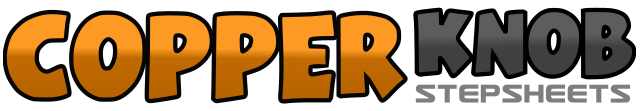 .......Count:32Wall:4Level:Intermediate.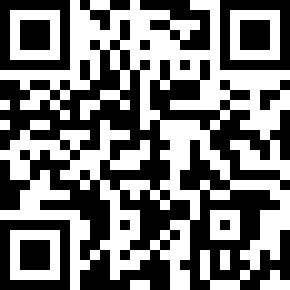 Choreographer:Heather Frye (CAN)Heather Frye (CAN)Heather Frye (CAN)Heather Frye (CAN)Heather Frye (CAN).Music:Evil Woman (feat. Diana King) - Soul HooliganEvil Woman (feat. Diana King) - Soul HooliganEvil Woman (feat. Diana King) - Soul HooliganEvil Woman (feat. Diana King) - Soul HooliganEvil Woman (feat. Diana King) - Soul Hooligan........1&2&Kick right foot forward, replace right beside left, kick left foot forward, replace left beside right3&4Touch right toes side right, replace right beside left, touch left toes side left5-6Cross left foot behind right, hold7&8Unwind one full turn left, small hop forward (weight is even), small hop forward (weight ends on left)1&2Kick right foot forward, rock right foot to side right, recover weight on left3&4&Kick right foot forward, replace right beside left, rock left foot to side left, recover weight on right foot5-6Kick left foot forward, touch left toes back, extend arms out to sides7-8Using your left for balance, turn right heel to make ¼ turn left, turn right heel to make a ¼ turn left (weight stays on right foot for the entire turn)1&2Cross left foot over right, small step back onto right, small step to left side3&4Cross right foot over left, small step back onto left, small step to right side5-6Cross left foot over right, step back onto right7-8Step side left making a ¼ turn left, step right beside left and clap1-2Raise right arm up, arching your back, snap right fingers while retracting your back3-4Bring right arm down while raising left arm up, arching your back, snap left fingers while retracting your back5-6Bend knees, straighten legs pivoting ½ turn left (weight stays on your left foot and your right stays beside left (it makes it look like you are turning on both feet)7-8Bend knees, straighten legs pivoting ½ turn left